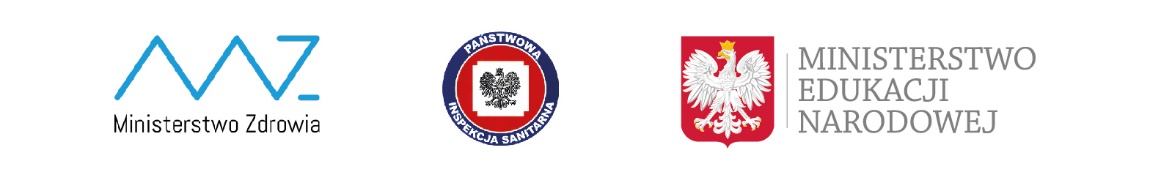 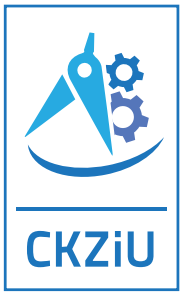 Procedury funkcjonowaniaCENTRUM KSZTAŁCENIA ZAWODOWEGO I USTAWICZNEGOw Poznaniuw czasie epidemii SARS-CoV-2Podstawa prawna:Wytyczne Ministerstwa Edukacji Narodowej, Ministerstwa Zdrowia                    i Głównego Inspektora Sanitarnego z dnia 05.08.2020Poznań, 1 września 2020 r.Uczeń, do szkoły może uczęszczać uczeń bez objawów chorobowych sugerujących infekcję dróg oddechowych oraz gdy domownicy nie przebywają na kwarantannie lub w izolacji w warunkach domowych lub w izolacji,w drodze do i ze szkoły uczniowie przestrzegają aktualnych przepisów prawa dotyczących zachowania w przestrzeni publicznej,  przy wejściu do budynku szkoły uczeń obowiązkowo dezynfekuje ręce przy użyciu środka dezynfekującego, które znajdywać się będzie przy każdym wejściu do szkoły,po wejściu do sali lekcyjnej uczeń dezynfekuje ręce, uczeń przychodzi do szkoły sam, należy ograniczyć przebywanie w szkole osób z zewnątrz do niezbędnego minimum, podczas przerw uczeń przebywa na boisku szkolnym, jeśli z powodów organizacyjnych lub warunków pogodowych pozostaje na terenie budynku wówczas obowiązkowo zakłada maseczkę lub przyłbicę, we wszystkich wspólnych przestrzeniach szkolnych; w sali lekcyjnej przy zachowaniu 1,5 m odległości uczeń sam decyduje o założeniu maseczki lub przyłbicy, 1 września uczniowie aktualizują u wychowawcy numery telefonów do swoich rodziców, w celu zapewnienia szybkiej ścieżki kontaktu wychowawcy z rodzicem ucznia, wszelkie kontakty z rodzicami ucznia odbywają się za pomocą technik komunikacji na odległość, jeśli u ucznia pojawią się objawy mogące wskazywać na infekcję dróg oddechowych, w tym w szczególności gorączkę i kaszel, uczeń zostanie odizolowany w izolatorium, zapewniając mu min. 2 m odległości od innych osób. Rodzice/opiekunowie ucznia zostaną niezwłocznie powiadomieni 
o konieczności odebrania ucznia ze szkoły (rekomendowany własny środek transportu), powiadomiony zostaje także lekarz,uczeń posiada własne przybory i podręczniki, które w czasie zajęć mogą znajdować się na stoliku szkolnym ucznia, w tornistrze lub we własnej szafce. Uczniowie nie powinni wymieniać się przyborami szkolnymi między sobą ani zabierać ze sobą do szkoły niepotrzebnych przedmiotów,obowiązują ogólne zasady higieny: częste mycie rąk (po przyjściu do szkoły należy bezzwłocznie umyć ręce), ochrona podczas kichania i kaszlu oraz unikanie dotykania oczu, nosa i ust,sprzęt, którego podczas zajęć będzie używał uczeń (na sali gimnastycznej i w pracowniach lekcyjnych) systematycznie będzie dezynfekowany, a sale lekcyjne regularnie wietrzone, uczeń podczas korzystania z biblioteki, bufetu szkolnego, gabinetu profilaktyki zdrowotnej i szatni stosuje się do nowych wytycznych, które zostały tam wprowadzone,Rodzic/opiekun prawny, każdego dnia rodzice/opiekunowie prawni  monitorują stan zdrowia swoich dzieci, zobowiązują się do zatrzymania dziecka w domu z objawami infekcji lub będącego w kwarantannie, rodzice/opiekunowie prawni zapewniają dziecku środki ochrony osobistej potrzebne podczas drogi do szkoły i podczas przerw międzylekcyjnych, w przypadku wystąpienia u dziecka objawów mogących wskazywać na infekcję dróg oddechowych, w tym w szczególności gorączkę, kaszel, uczeń zostanie umieszczony w izolatorium lub wyznaczonym miejscu, zapewniając min. 2 m odległości od innych osób. Rodzice/opiekunowie zobowiązani są do niezwłocznego odebrania dziecka ze szkoły (rekomendowany własny środek transportu),rodzic/opiekun prawny kontaktuje się z pracownikami szkoły za pomocą technik komunikacji na odległość, przyjście do szkoły tylko po uprzednim umówieniu telefonicznym z zachowaniem zasad reżimu sanitarnego, rodzic/opiekun prawny zobowiązuje się w wyposażenie dziecka w niezbędne pomoce dydaktyczne, nie będzie możliwości pożyczania przyborów szkolnych od innych osób.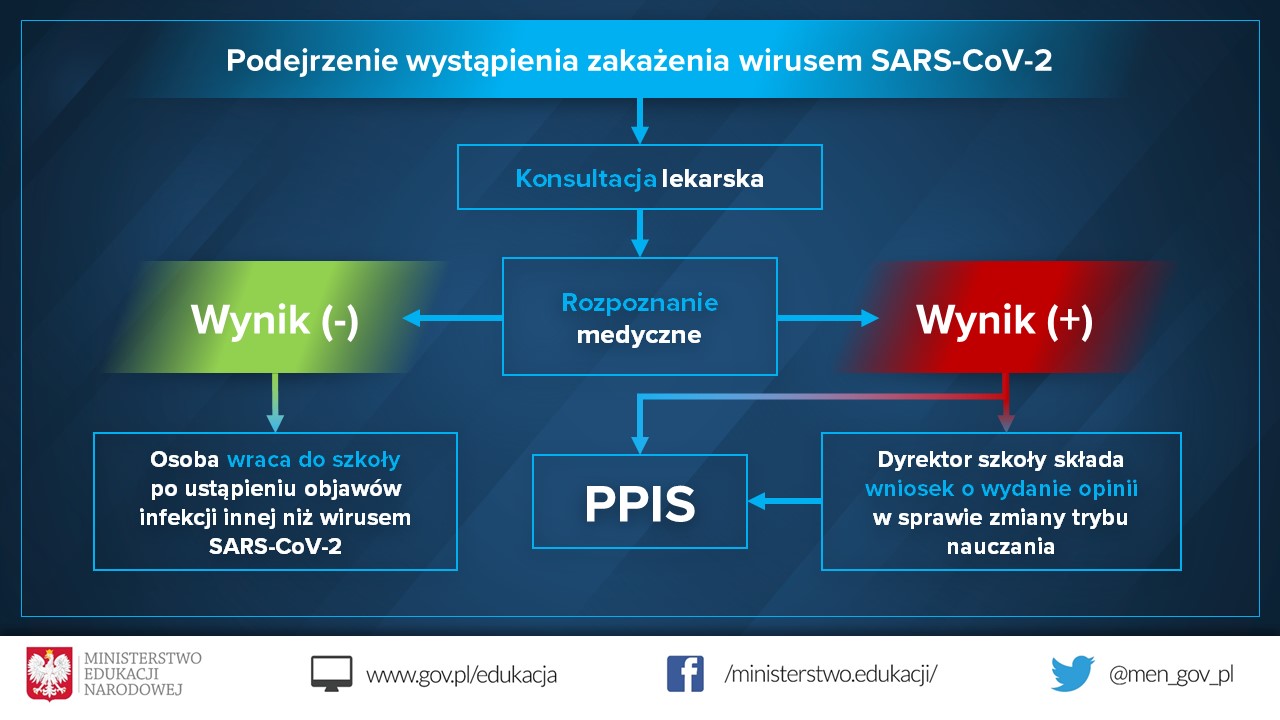 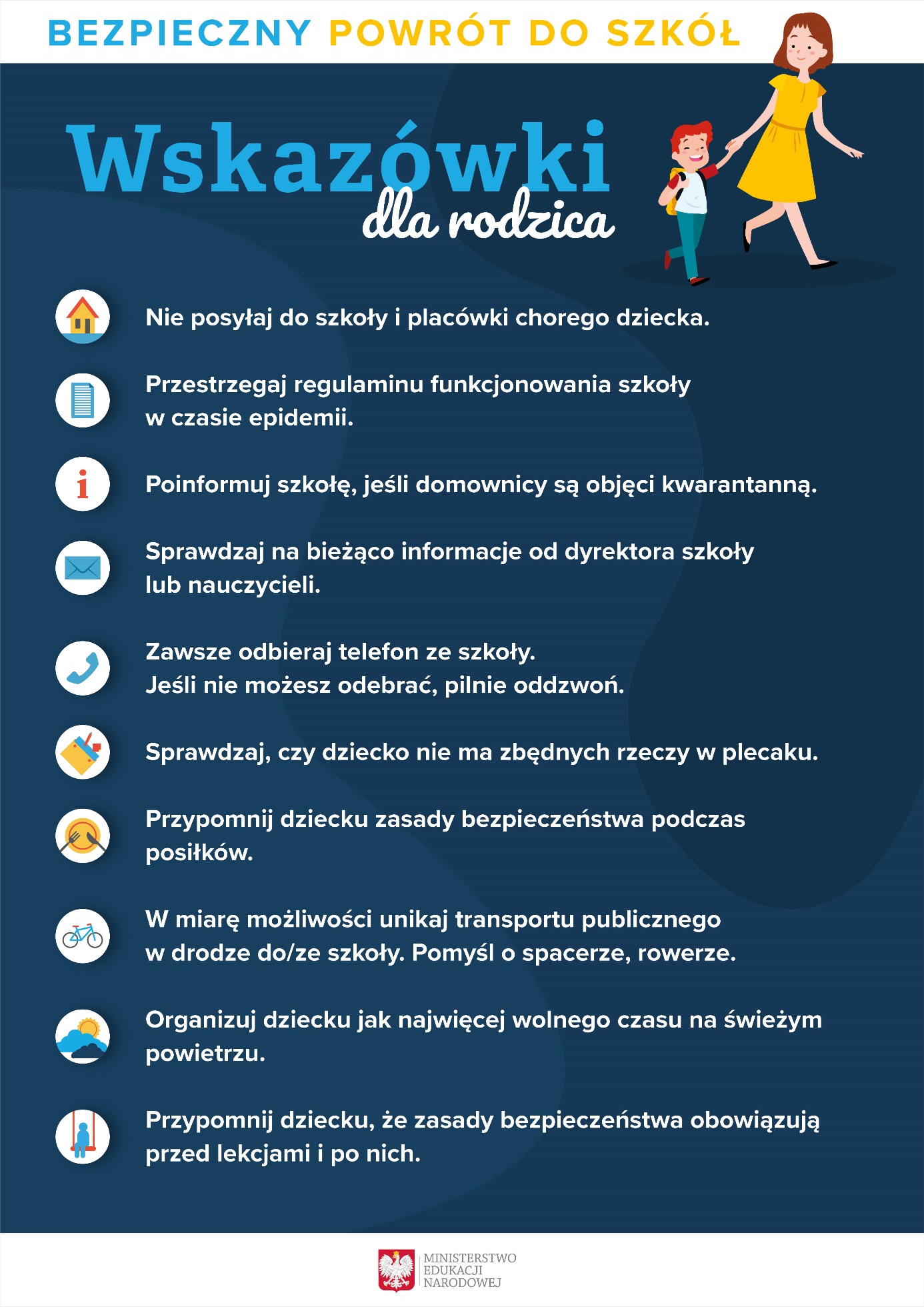 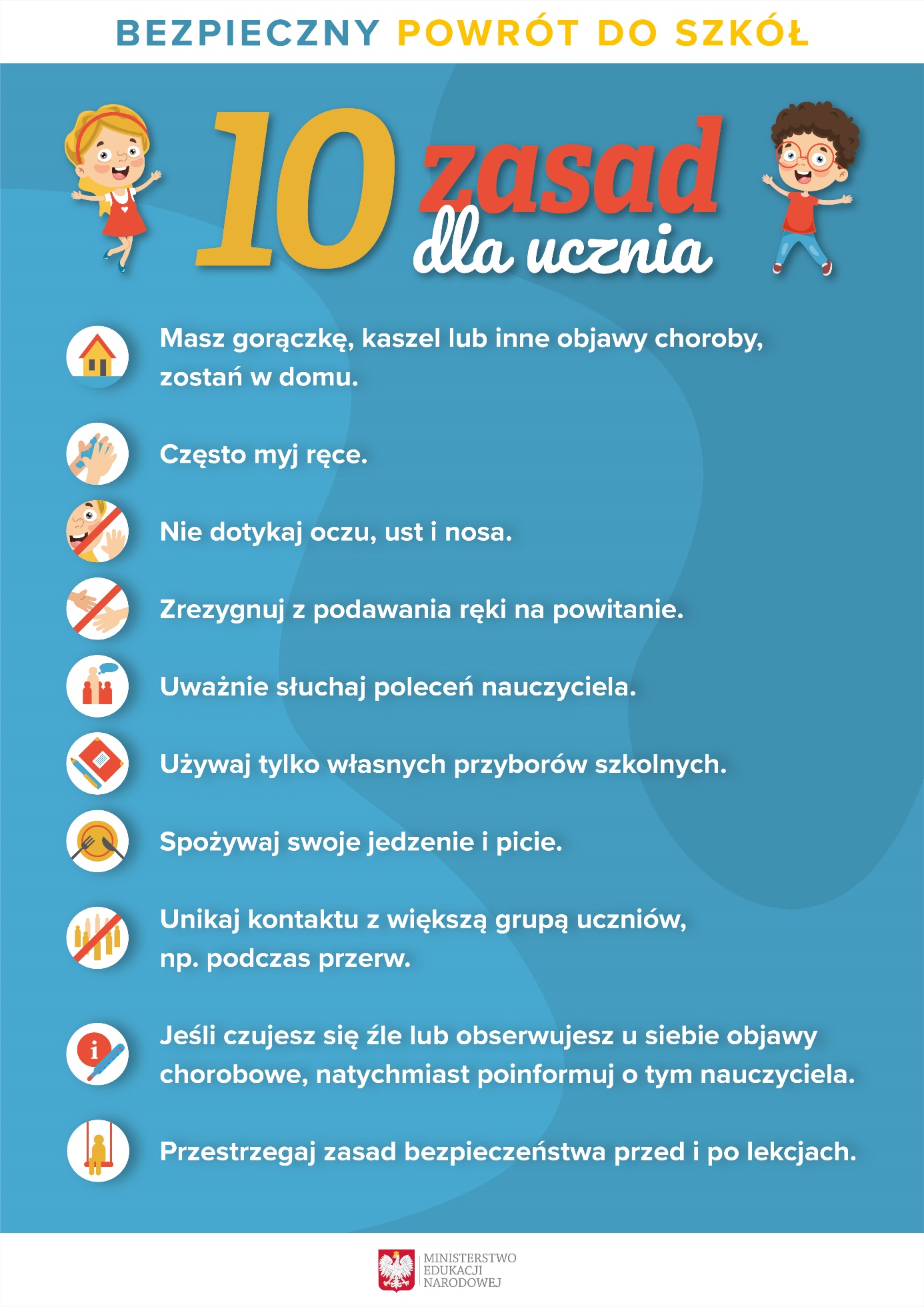 